Monday 27th Please remember that these activities are not mandatory. You can pick and choose different activities you wish to do each day. You don’t have to do every activity every day! We just want to give you lots of different activities and ideas. You choose what will suit you best. Feel free to send back any pictures or work that your child has done if you would like to but again, you don’t have to! If you have any questions about anything just send us an email!Ms Denieffe and Ms O’Neill Other Activities you can complete on any day of the week  PE: Joe Wicks is holding a PE class every day. You can find these PE lessons on his Youtube at https://www.youtube.com/channel/UCAxW1XT0iEJo0TYlRfn6rYQGoNoodle has lots of dance along videos and other great resources for being active -  https://family.gonoodle.comArt: Potato prints if you have similar resources advised in the attached video. Paint, a paint brush, paper/card and a potato is plenty. The design is only an option if they wish to add lines or dots to the potato that is a personal preference. Watch the video for an idea  https://www.metmuseum.org/metmedia/video/metkids/metkids-create/make-a-potato-print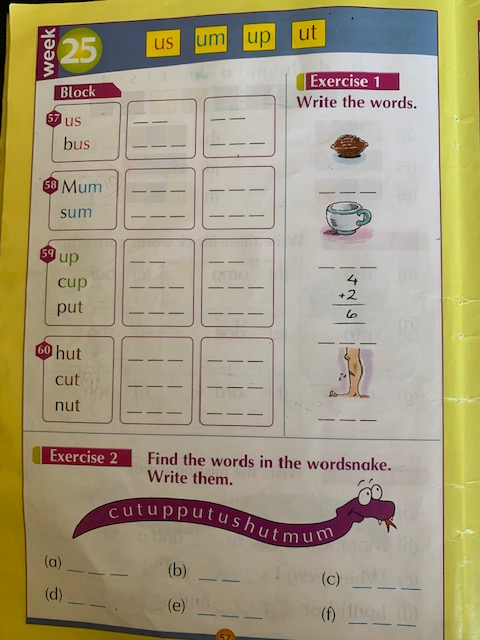 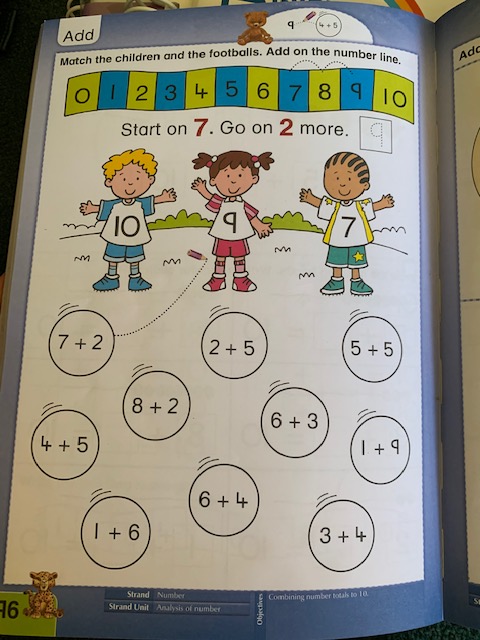 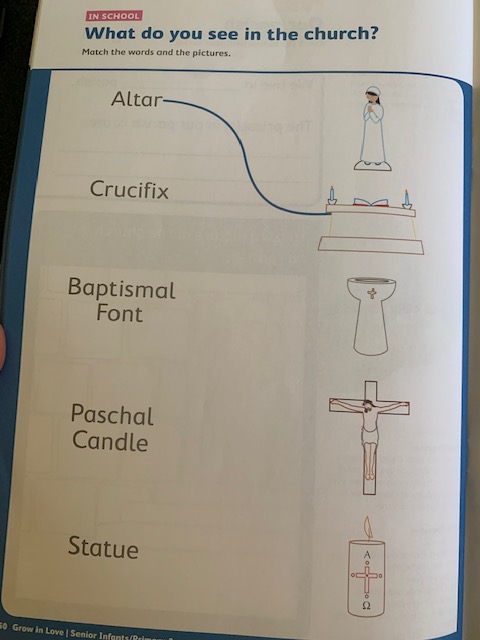 Tuesday 28thPlease remember that these activities are not mandatory. You can pick and choose different activities you wish to do each day. You don’t have to do every activity every day! We just want to give you lots of different activities and ideas. You choose what will suit you best. Feel free to send back any pictures or work that your child has done if you would like to but again, you don’t have to! If you have any questions about anything just send us an emailMs Denieffe and Ms O’Neill 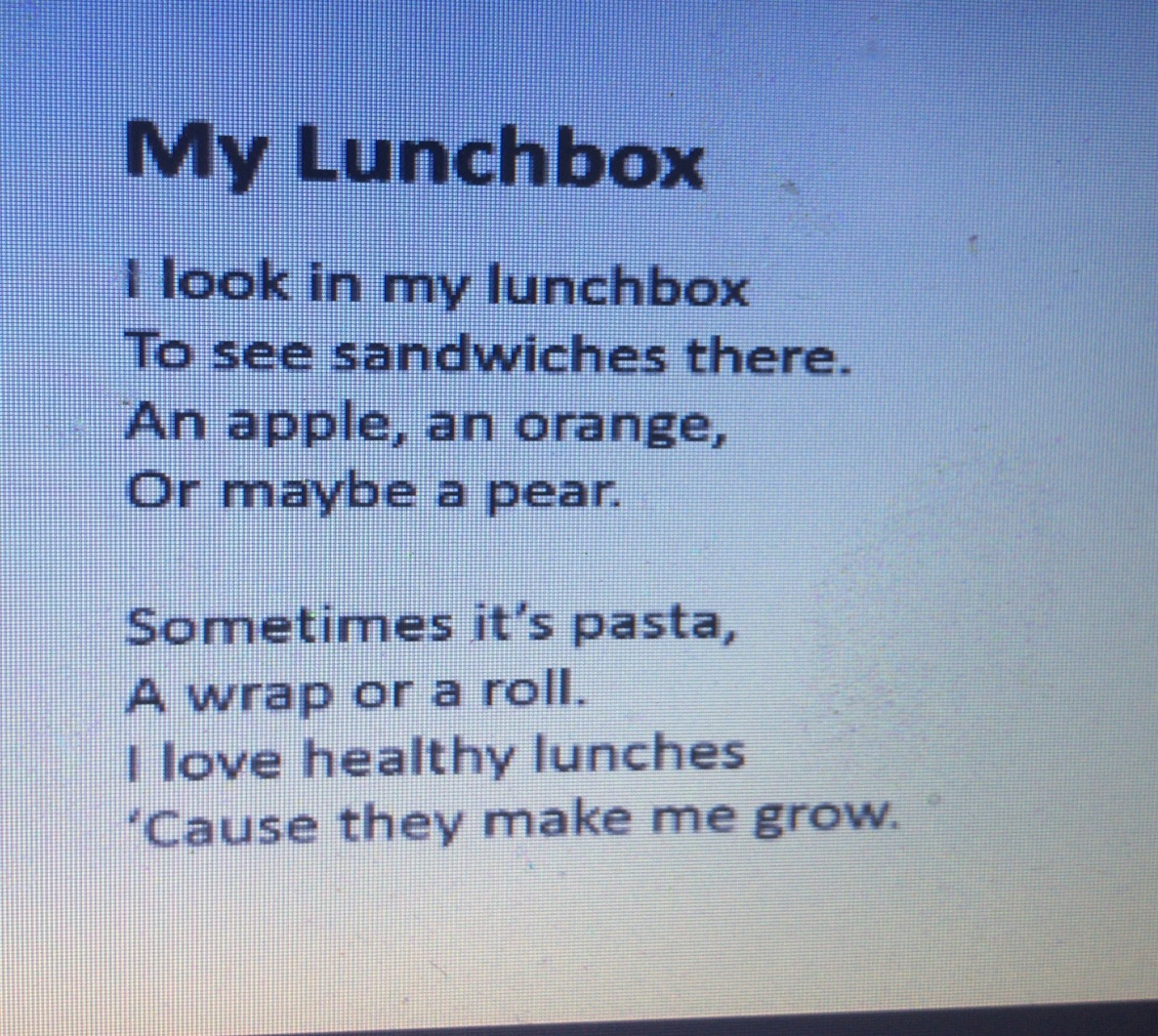 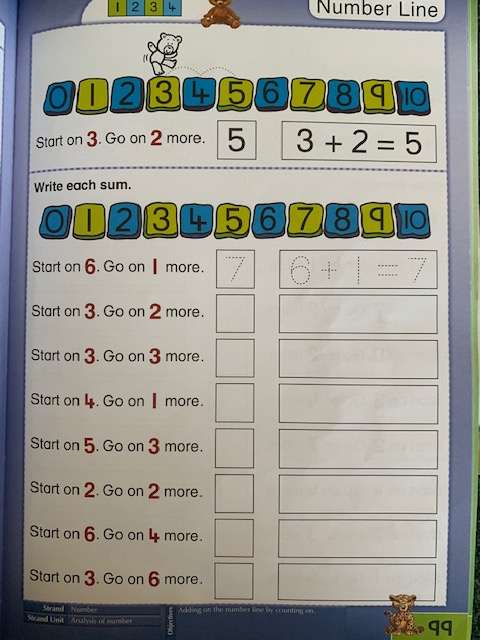 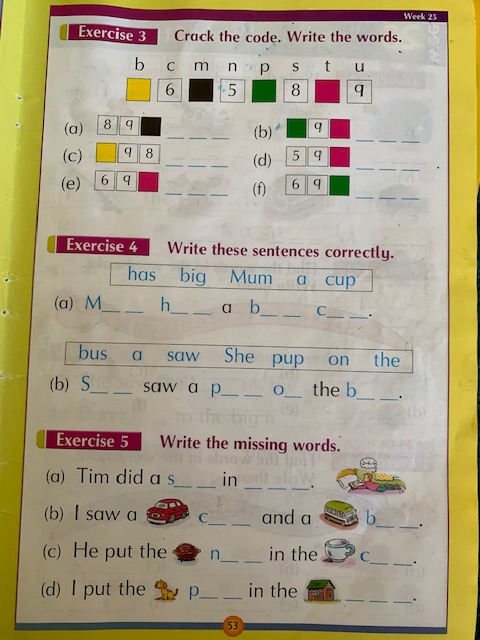 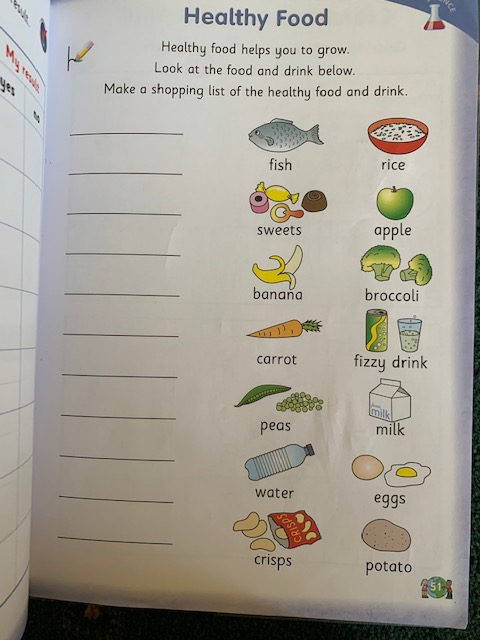 Wednesday 29thPlease remember that these activities are not mandatory. You can pick and choose different activities you wish to do each day. You don’t have to do every activity every day! We just want to give you lots of different activities and ideas. You choose what will suit you best. Feel free to send back any pictures or work that your child has done if you would like to but again, you don’t have to! If you have any questions about anything just send us an email!Ms Denieffe and Ms O’Neill 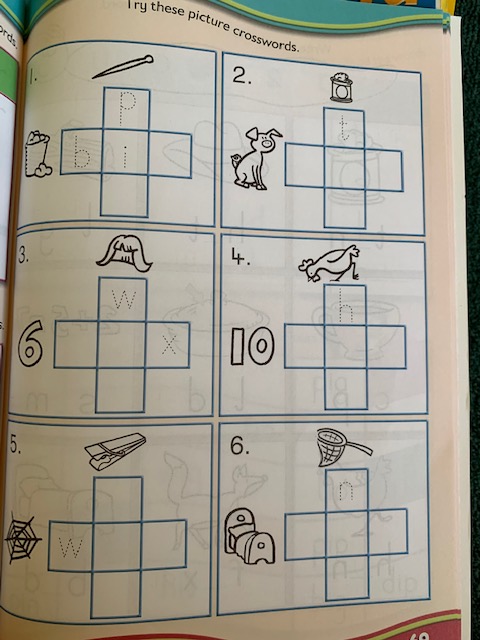 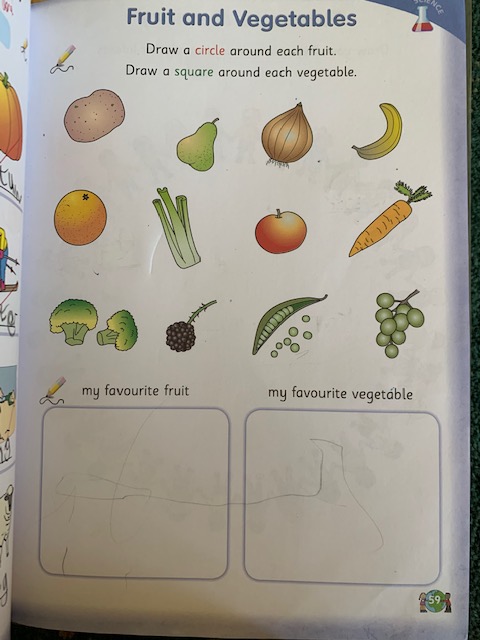 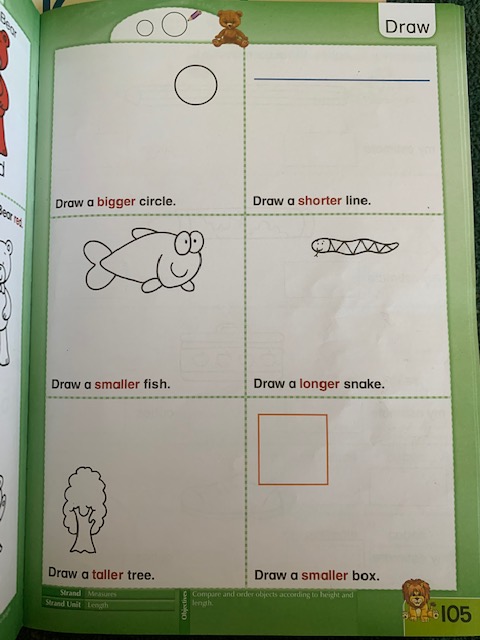 Thursday 23rdPlease remember that these activities are not mandatory. You can pick and choose different activities you wish to do each day. You don’t have to do every activity every day! We just want to give you lots of different activities and ideas. You choose what will suit you best. Feel free to send back any pictures or work that your child has done if you would like to but again, you don’t have to! If you have any questions about anything just send us an email!Ms Denieffe and Ms O’Neill 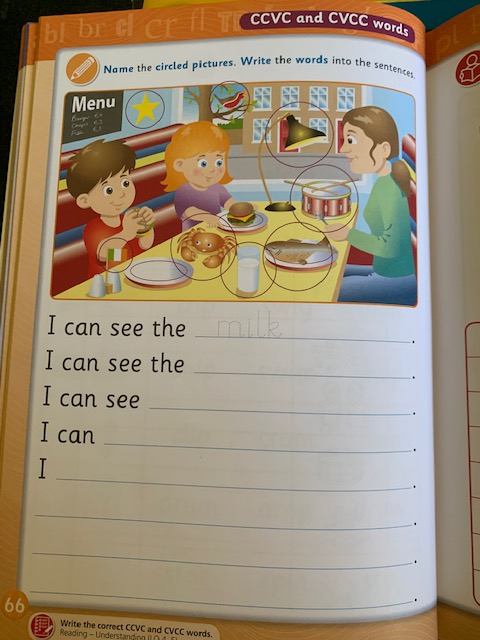 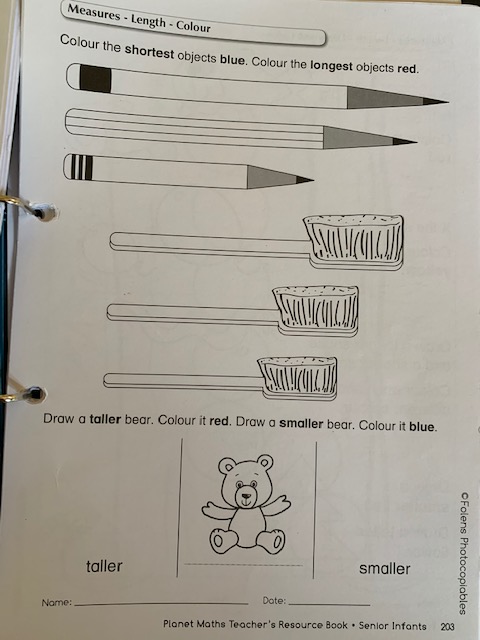 Friday 1st MayPlease remember that these activities are not mandatory. You can pick and choose different activities you wish to do each day. You don’t have to do every activity every day! We just want to give you lots of different activities and ideas. You choose what will suit you best. Feel free to send back any pictures or work that your child has done if you would like to but again, you don’t have to! If you have any questions about anything just send us an email!Ms Denieffe and Ms O’Neill 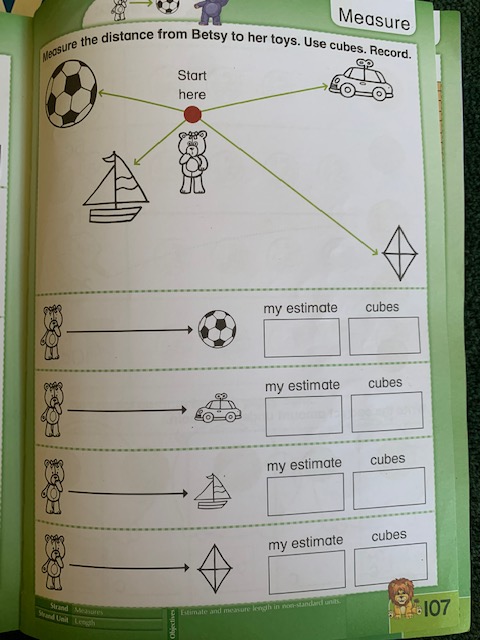 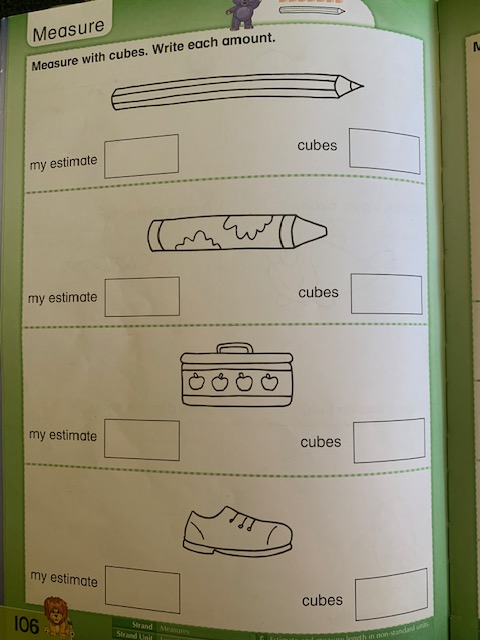 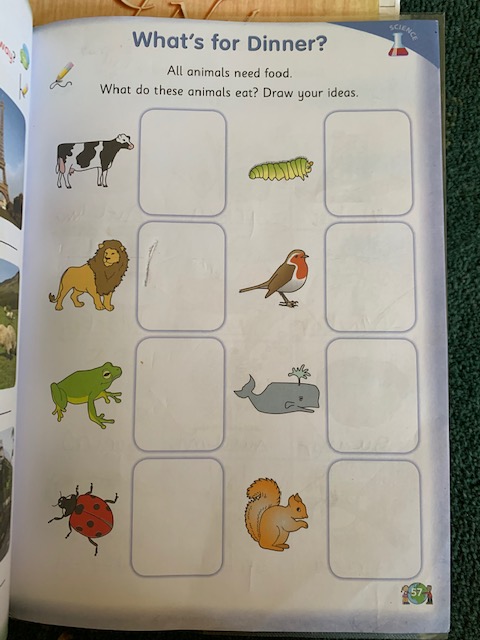 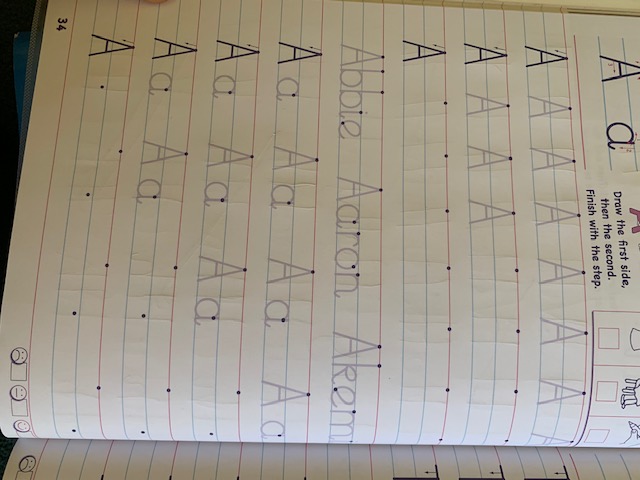 SubjectActivities EnglishWatch RTE News Junior https://trte.rte.ie/news2day/Recall three new things you’ve learned from this video If you want you can write two sentences (your news or news you’ve just learned) Other activitiesChoose a book from Starfall to read. Each book has an accompanying game you can choose to play as well  https://www.starfall.com/h/ltr-classic/ Reading What a Box! (Read 2-3 pages daily if not complete)Other reading for revision on other books done to date are available on: www.edcolearning.ie Username: primaryedcobooksPassword: edco2020Click login and then search any of the class readers if you don’t have a copy at home (What a Box, Danny to the Rescue, My Little Box etc.)Words-week of the 27th of April: Can you read the word? Put it into a sentence? (Copy of words in resource folder under ‘words final term’)Spelling practise week 25, block 57 (read, understand and practise write the word) Copy of spellings week 25 on p3 of this document, just scroll down.Complete exercises 1 & 2 from spellbound. (Copy on p 3 same as spelling page)All jolly phonics are available on this video: http://vimeo.com/106231366 (Listen to daily and stop at every sound to see can they name it).Double letter sounds (ai, oa, ie, ee, or etc)  practise using games from https://www.topmarks.co.uk/english-games/5-7-years/letters-and-sounds (Try a new game everyday)Other sound activities and games are on www.folensonline.ie Name of game: Sounds make wordsMathsRevise counting forwards and from 1-10. Also, try counting forwards and back from 1-20! Bring in some star jumps, jumping jacks, high knees and get them counting again.Write out numbers 1-10 using your favourite colour-make sure to take your time!Any numbers that need more work? Re-write them 3 more timesCall out oral questions, based on number-line from Planet Maths pg 96. (Copy of this page on p3 of this document)-Some prompt questions to guide you: Start on 2 go on 1 more.(Child must put their finger on 2 to start and go on on 1 step to get their answer of 3.) Other examples: start on 4 go on 2 more. Start of 3 go on 3 more. Etc.When your child is confident with it, move onto the activity on page 96 and record answers.GaeilgeContinue with Bua na Cainte from last week.Revise the song Istigh sa Zú from last Monday.Move onto lesson 5 of Siopadóireacht.. Religion Listen to “The Church” song from last week (located in the resources folder) Discussion: Things you might see in a church: Stained glass windows, seats, baptismal font, altar, crucifix, statue, paschal candle.Watch video https://vimeo.com/132815186 (The Paschal Candle)Discussing how one would show respect while in church-kneeling, being quiet, genuflecting.Discuss genuflecting and practice how it is done. (Bending right knee to the ground) It signifies adoration and we only genuflect in a church rather then any other building as we are acknowledging the presence of Jesus, in the Blessed Sacrament.Complete religion activity from Grow in Love (Copy of this page on p4 of this document).SubjectActivityEnglishPoem-My Lunchbox (copy on pg 3 of this document)Parent reads poem to child twice.Discuss after reading some of the foods that were mentioned.Read through for a third time.After the third reading encourage your child to draw a picture in response to the poem.Other activities:Words-week of the 27th of April: Can you read the word? Put it into a sentence? (Copy of words in resource folder under ‘words final term’)Spelling practise week 25, block 58 (read, understand and practise write the word) Copy of spellings week 25 on p2 of Monday document, just scroll down.Complete exercises 3 & 4 from spellbound. (Copy of this on page 4 of this document)Reading What a Box! (Read 2-3 pages daily if not complete)Other reading for revision on other books done to date are available on: www.edcolearning.ie Username: primaryedcobooksPassword: edco2020Click login and then search any of the class readers if you don’t have a copy at home (What a Box, Danny to the Rescue, My Little Box etc.)Double letter sounds (ai, oa, ie, ee, or etc)  practise using games from https://www.topmarks.co.uk/english-games/5-7-years/letters-and-sounds (Try a new game everyday ensuring they are recognizing the double letter sounds and not breaking them into individual sounds example ch/i/p= chip. Which has three sounds not four sounds as ch is one sound.)Other sound activities and games are on www.folensonline.ie Name of game: Sounds make wordsAll jolly phonics are available on this video: http://vimeo.com/106231366 (Listen to daily and stop at every sound to see can they name it).MathsRevise counting forwards and back from 1-10 and from 1-20.Ask general questions: What number come before 2? What number comes after 5? What number is bigger than 6? (Between 1-20) What number is smaller than 4?https://www.splashlearn.com/math-skills/kindergarten-grade/addition-gk/addition-sentences-up-to-10Call out oral questions in which your child can use the numberline from Planet Maths pg 99 or draw one similar out for them (Located on p3 of this document)Prompt questions: Start on 1 go on 2 more. Ask them how might they write this using a + and = sign. Example: 1+2=3Do lots of examples before moving onto the written activity on pg 99. Get them to do as many as they are able to do.GaeilgeLog in to Bua na Cainte and choose ‘ceacht 6” in siopadóireachtAgain there are a number of interactive games you can play for this lesson SESEHealthy FoodsDiscussion on the topic of healthy foods and what foods they consider healthy.Powerpoint on Healthy eating (Located in resource folder ‘Healthy Eating Powerpoint)Using the list of fods on page 51 of there SESE Small World book, get them to go through all the foods and name them. (Copy of this page on p 5 of this document)Using the list get them to write a shopping list of healthy foods and drinks.SubjectActivityEnglishComplete picture crossword from Sounds Like Phonics book (Copy on page 2 of this document scroll down)Look at the picture and sound out the word.Try spell it!Colour pictures when done.Other activities:Words-week of the 27th of April: Can you read the word? Put it into a sentence? (Copy of words in resource folder under ‘words final term’)Spelling practise week 25, block 59 (read, understand and practise write the word) Copy of spellings week 25 on p2 of Monday document, just scroll down.Complete exercises 3 & 4 from spellbound. (Copy of this on page 4 of this document)Other reading for revision on other books done to date are available on: www.edcolearning.ie Username: primaryedcobooksPassword: edco2020Click login and then search any of the class readers if you don’t have a copy at home (What a Box, Danny to the Rescue, My Little Box etc.)Double letter sounds (ai, oa, ie, ee, or etc)  practise using games from https://www.topmarks.co.uk/english-games/5-7-years/letters-and-sounds (Try a new game everyday ensuring they are recognizing the double letter sounds and not breaking them into individual sounds example ch/i/p= chip. Which has three sounds not four sounds as ch is one sound.)Other sound activities and games are on www.folensonline.ie Name of game: Sounds make wordsAll jolly phonics are available on this video: http://vimeo.com/106231366 (Listen to daily and stop at every sound to see can they name it).MathsLength Discuss the meaning of length. Bring in language such as: taller, smaller, bigger, longer, shorter, longest, shortest, narrower, wider.Show your child a long ruler or a long strip of paper.Invite your child to find something in your kitchen, sitting room that is shorter than that. (As many things as they can, and get them to recall all these items to help as a form of discussion.)Invite your child to use their hand to find things around them that are longer than their hand.Find things or people around them that are taller and smaller than them.Find things that are bigger than an apple.Complete activity on pg 105 of Planet Maths (Copy on p3 of this document)GaeilgeYou can look at ceacht 7 in the theme siopadóireacht for Bua na Cainte There are interactive games you can play for this lesson too SESEFruit and Vegetableshttps://www.youtube.com/watch?v=mfReSbQ7jzE (Nice fruit song, to sing along to!)https://www.youtube.com/watch?v=mVE9pYdwX-I (Fruit guessing game, have a go!)Name some fruit. Name some vegetables.Discuss favourite fruit and vegetables.Why are fruit and vegetables important to eat? (Healthy teeth, skin, hair, for energy, keep us strong and healthy.)Complete activity on pg 59 of SESE book. (Copy on pg4 of this document.)SubjectActivityEnglishName the circled pictures (Based on picture on p3 of this document)Put the word into a oral and written sentence.Other activities:Words-week of the 27th of April: Can you read the word? Put it into a sentence? (Copy of words in resource folder under ‘words final term’)Spelling practise week 25, block 60 (read, understand and practise write the word) Copy of spellings week 25 on p2 of Monday document, just scroll down.Reading What a Box! (Read 2-3 pages daily if not complete)Other reading for revision on other books done to date are available on: www.edcolearning.ie Username: primaryedcobooksPassword: edco2020Click login and then search any of the class readers if you don’t have a copy at home (What a Box, Danny to the Rescue, My Little Box etc.)Double letter sounds (ai, oa, ie, ee, or etc)  practise using games from https://www.topmarks.co.uk/english-games/5-7-years/letters-and-sounds (Try a new game everyday ensuring they are recognizing the double letter sounds and not breaking them into individual sounds example ch/i/p= chip. Which has three sounds not four sounds as ch is one sound.)Other sound activities and games are on www.folensonline.ie Name of game: Sounds make wordsAll jolly phonics are available on this video: http://vimeo.com/106231366 (Listen to daily and stop at every sound to see can they name it). MathsLength Games: (You can pick and choose as you wish until end of the week, nice practice for length.) https://www.splashlearn.com/math-skills/kindergarten-grade/measurements-gk/lengthhttps://www.splashlearn.com/math-skills/first-grade/measurements/order-objects-by-length https://www.topmarks.co.uk/r.aspx?sid=4676Recap on yesterday-smaller, taller, bigger, shorter, longer.Invite children to find things that are shorter and longer than their pencil.List them and discuss which is the longest item and which is the shortest item.Complete maths activity on page 4 of this document.GaeilgeCeacht 8 for the theme siopadóireacht using the Bua na Cainte programme SESEStaying HealthyLook at the Staying Healthy page, on page 5 of this document.Have a discussion on each picture: for example: Drinking water- What happens your body when you run alot on a warm day? (you sweat, which means your body is losing water and you feel thirsty.) Water and milk are best for the body after exercise as they contain no sugar.Continue the discussion with the other pictures then complete page.SPHEBrushing Teeth/The DentistWhy should we brush our teeth? (Healthy teeth and gums)Who do we go to, to get our teeth checked? (The Dentist)Watch video on Brushing teeth Song on Youtube- https://www.youtube.com/watch?v=wCio_xVlgQ0Tell me about a time you visited the dentist?Powerpoint on The Dentist (In resource folder under the name ‘The Dentist’)Discussion on picture of the dentist (Dentist oral language sheet located in Resource folder)SubjectActivity EnglishIf you would like to you can do a spelling test and word test with your child today. Listen to stories Handas Surprise and The Very Hungry Caterpillar (Links below)https://www.youtube.com/watch?v=ocnRQi89nK8   (Handas Surprise)https://www.youtube.com/watch?v=75NQK-Sm1YY (The Very Hungry Caterpillar)Read the title of the book and use this to make a prediction – what do you think will happen in this book and why? Who is the author of this book? What does an author do?Listen to the the book, stop as the book progresses and see if you need to change your predictionDiscuss the different things you can see in illustrations After reading discuss your favourite character/favourite part of the storyIf you were the author, what would you change in this book? Could the ending of the story be different? Handwriting-Practice capital and revise small a. https://www.youtube.com/watch?v=uATqU5Nbv_Y  watch this clip with forming capital A. (Copy of handwriting page on p 3 of this document)Refer to other activities done during the week if you wish.MathsUsing grapes/cubes/lids or other guess or estimate how many it would take to go across the length of your kitchen table.Using your preferred item get your child to find the actual answer and compare to your guess or estimate.Complete maths activity on page 106 and 107 of Planet Maths (Located on p 4 of this document)GaeilgeRecap on gaeilge activities- song and get them to choose a favourite game.SESEAnimals need to eat (What’s for Dinner?)Discuss animals need to eat too.Some examples of what animals would like to eat- nuts, seeds, fish, other animals, leaves etc.Look at pictures of the animals on the SESE page. Name them and discuss whether they eat all the same food. (Copy located on p 2 Whats for Dinner? of this document)Discuss and record what animal eats. (answers: Pigeon: seeds, bread, Goat: Grass, Hay Rabbit: grass, carrots Cats: Cat food, fish. Shark: Seal, fish 